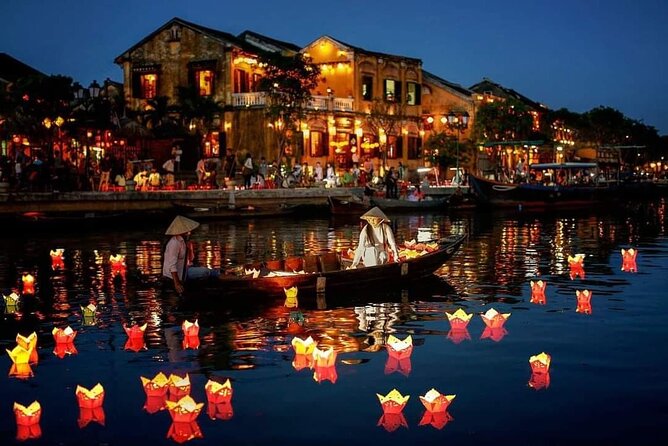 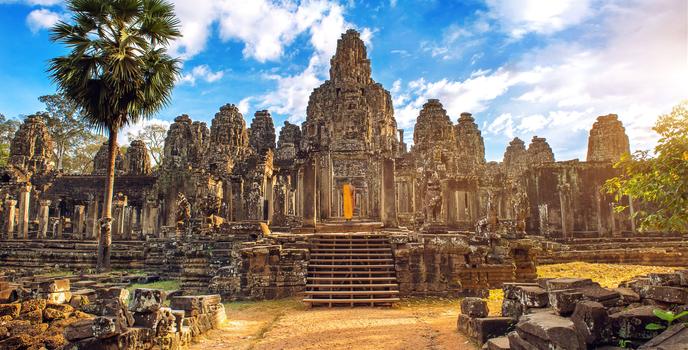 Vietnam y Camboya9 días – 8 nochesHanoi, Bahía de Halong, Hoi An y Siem ReapITINERARIORef. LCVAE-VYCSalidas en servicio regular: martesVigencia: 01 de abril al 31 de octubre 2024. DIA 1 MARTES: LLEGADA A HANOILlegada al aeropuerto de Hanói donde les estará esperando su guía de habla hispana. Traslado a la ciudad (1 hora de camino) mientras tanto, podrá ir obteniendo una primera impresión de Hanói y su asombrosa fusión entre bullicio y serenidad. Tiempo libre hasta check-in en el hotel, las habitaciones están disponibles a partir de las 14:00 hrs. Resto de la tarde libre. Alojamiento.Recomendaciones, no incluido: Disfrutar de un masaje relajante, pasear y tomar un café en el Lago Hoan Kiem, ir de compras al Barrio Antiguo.DIA 2 MIÉRCOLES: HANOIDesayuno, inician con las visitas. Hanói, la capital de Vietnam, es considerada también como una de las pocas ciudades asiáticas con avenidas arboladas, arquitectura colonial francesa, lagos apacibles y templos orientales. El recorrido de este día incluye la visita al Templo de la Literatura, la primera universidad de Vietnam, fundado en 1070 en honor a Confucio y considerado como el símbolo de Hanói. Siguen con el recorrido en el Mausoleo de Ho Chi Minh, visitando la parte exterior del mismo desde la plaza Ba Dinh. Continúan hacia la Pagoda del Pilar Único, construida en 1049 sobre un solo pilar de piedra por el Emperador Ly Thai Tong, quien reinó desde 1028 hasta 1054. La pagoda está diseñada a semejanza de una hoja de flor de loto en honor a Buda. Almuerzo en restaurante local.Después del almuerzo, visita a una floristería artesanal para ver cómo se realizan los ramos, cómo se transmite y conserva este hermoso y tradicional arte espiritual de Vietnam que ha llegado a nuestros días generación tras generación. Los invitados aprenderán a reconocer flores exóticas a la vez que disfrutan preparando una ofrenda floral espiritual. Posteriormente llegamos al lago Hoan Kiem, el corazón de Hanói, donde daremos un paseo alrededor del lago con una vista panorámica al templo Ngoc Son, situado en medio del lago, junto con el puente rojo The Huc. Por último, realizan un paseo panorámico en ciclo pousse por el Barrio Antiguo de Hanói, también conocido como el barrio de las 36 calles ya que en su tiempo fue conocido por el oficio de los artesanos que las habitaban y por los talleres que allí había. Regreso al hotel. Alojamiento.Recomendaciones, no incluido: Asistencia al espectáculo Marionetas sobre el agua o a Mi Pueblo Show.DIA 3 JUEVES: HANÓI – HALONGDespués del desayuno, encuentro con su guía en el hall del hotel.Salida por carretera hacia la Bahía de Halong, que significa en vietnamita, “el dragón que desciende del mar” según la leyenda, fue un dragón quien formó las islas de la bahía. Durante el trayecto, cruzan a través de las ricas tierras agrícolas del delta del río Rojo, su paisaje de campos de arroz y búfalos de agua, son ejemplo de la vida rural y tradicional, será su primer encuentro con el auténtico Vietnam. Llegada a Halong y embarque en un maravilloso crucero, con el que visitaran la bahía. Almuerzo a bordo. Acabado el almuerzo, continuaremos navegando y descubriendo miles de islas e islotes de abundante vegetación que emergen en la bahía con sus insólitas formas y diferentes tamaños. Las aguas color esmeralda de este legendario tesoro nos llevan a explorar islas sublimes como la de la Tortuga, la del Perro, la Cabeza de Hombre, etc. Debido a su singular belleza, peculiaridad geológica, riqueza biológica, importancia cultural e histórica, la Bahía de Halong fue declarada Patrimonio de la Humanidad por la UNESCO en 1994 e incluida en la lista de las Siete Maravillas Naturales del Mundo desde 2011. Más allá de la contemplación del magnífico paisaje, disfrutamos de tiempo libre o de algunas de las actividades opcionales tales como nadar, practicar kayak o participar en una demostración de cocina vietnamita en la terraza del barco. Cena y alojamiento a bordo.Notas: Duración del traslado a la Bahía de Halong es de 2 horas y media por la autopista. El itinerario del crucero está sujeto a cambios sin previo aviso por motivos meteorológicos.DIA 4 VIERNES: BAHÍA DE HALONG – HANÓI – DANANG – HOI ANContinuamos navegando por la bahía disfrutando de sus paisajes únicos. A la salida del sol y para aquellos interesados hay una clase de Tai chi a bordo en la terraza solárium. Continuamos navegando por la bahía de casi 2000 islas de roca calcárea y disfrutando de sus paisajes únicos. Aprovechar este increíble momento para sacar las mejores fotos de esas maravillas. Tendremos un buen brunch para recargar baterías y emprender el retorno a tierra. Desembarcamos en el muelle de Halong. Traslado por carretera al aeropuerto de Hanói, para tomar el vuelo a Danang (vuelo incluido). A su llegada a Danang, traslado directo al hotel en Hoi An, (aprox 30 min.). Alojamiento.Al anochecer, traslado al río Hoai, por donde navegaremos. Este río tiene un significado muy especial para los habitantes de Hoi An, ya que ha sido testigo de los acontecimientos acaecidos en Vietnam a través de los años.Cuando cae la noche, las calles se iluminan con farolillos y luces de colores, también se lanzan linternas al agua para pedir buenos augurios. La ciudad luce un nuevo aspecto brillante y misterioso. Desembarcan y tiempo libre para pasear por la calle y volver al hotel por su cuenta.DIA 5 SÁBADO: HOI ANDesayuno. Por la mañana, iniciamos la visita de la ciudad de Hoi An, un importante puerto comercial de Asia en los siglos XVII y XVIII, cuya arquitectura y relajado estilo de vida han cambiado poco en los últimos años. Llegada al barrio antiguo, desde donde empezamos el paseo a pie por el centro de la ciudad antigua para visitar Phung Hung (Antigua casa de los mercadores), el puente japonés cubierto, con más de 400 años de antigüedad, la sala de Phuc Kien, la antigua Casa Tan Ky con su arquitectura tradicional y el museo de historia de la ciudad Sa Huynh. Almuerzo en restaurante. Tarde libre. Alojamiento.Recomendaciones, no incluido: Disfrutar de la playa o realizar compras. Recorrido en bicicleta por aldea local. Pasear por la noche para ver Hoi An iluminada por cientos de farolillos. Visita a el puente de las manos.DIA 6 DOMINGO: HOI AN – DANANG – SIEM REAPDesayuno en el hotel. A la hora indicada, traslado al aeropuerto para tomar el vuelo: Danang – Siem Reap (vuelo incluido).Llegada al aeropuerto internacional de Siem Reap, encuentro con nuestro guía y traslado al hotel. Resto del día libre. Alojamiento.Recomendaciones, no incluido: Visitar el centro de Artesanos de Angkor, tomar un café o una copa en Pub Street o recorrer el mercado nocturno por su cuenta.DIA 7 LUNES: SIEM REAP – ANGKOR THOM – ANGKOR WATDesayuno en el hotel. Salida en Tuk-Tuk (especie de motocarro es un vehículo muy típico en Camboya) hacia la puerta Sur, desde donde se pueden contemplar sus impresionantes estatuas representando el movimiento del océano, la Antigua capital de Angkor Thom (Siglo XII), el templo de Bayon con sus 54 torres decoradas con 200 caras sonrientes de Avolokitesvara, el Phimeanakas, las terrazas del rey leproso y de los elefantes, y las cámaras reales. A continuación, visita de templo de Ta Prohm uno de los más espectaculares templos del área, que se ha mantenido relativamente igual que cuando fue descubierto y mantiene todavía gran parte de su misterio. Almuerzo en restaurante local.Por la tarde, traslado en bus para visitar el más famoso de todos los templos, Angkor Wat, declarado Patrimonio Mundial de la Humanidad por la UNESCO. Este complejo cubre 81 hectáreas, comparable en extensión con el Palacio Imperial de Pekín. Las conocidas cinco torres forman parte de la bandera camboyana, representan los cinco picos de Meru, los muros cercándolas, son las montañas y el valle rodeándolos, el océano. Esta obra de arte del siglo XII está considerada entre los historiadores de arte, como el primer ejemplo de arquitectura y arte clásicos jemer. Para finalizar este paseo, disfruten de las bellas vistas del atardecer en los templos. Regreso al hotel. Alojamiento.Recomendaciones, no incluido: Cena con espectáculo de danzas Apsara. Participar en un curso de cocina jemer.DIA 8 MARTES: SIEM REAP – TONLE SAP – BANTEAY SAMRE – BANTEAY SREIDesayuno en hotel. Traslado a un pueblo cercano a Siem Reap, donde embarcaremos una lancha para visitar el Lago Tonle Sap, el lago más grande del Sudeste asiático y que juega un papel muy importante en la vida de los camboyanos. Veremos la vida de la gente del lago, su hospital, su iglesia, la escuela, el mercadillo, etc. Almuerzo en restaurante local.A continuación, visitamos el templo hinduista Banteay Samre, este lugar sagrado, dedicado al dios Shiva, está decorado con abundantes relieves narrando diversas escenas del Ramayana. Seguimos la excursión por el gran templo de Banteay Srei, significa literalmente “ciudad de la victoria”, conocido hoy en día como la “Ciudadela de las Mujeres” por ser el único templo del imperio jemer que no fue construido para un monarca, si no, por y para mujeres. Edificado con base a los reglamentos de construcción Angkoriana, Banteay Srei es un bello y elegante templo a pequeña escala, un palacio de hadas en el centro de un bosque sin fin, contemplan su fachada de piedra rosa arenisca, sus esculturas, relieves tallados con gran precisión y seguimos aprendiendo sobre el arte del antiguo imperio jemer. Almuerzo en un restaurante. En el camino de vuelta, visitamos los artesanos D'Angkor, el centro de ayuda a los jóvenes camboyanos para mantener la artesanía tradicional. AlojamientoDIA 9 MIÉRCOLES: SIEM REAP – SALIDA Desayuno en el hotel. A la hora indicada, traslado al aeropuerto para el vuelo de salida hacia su próximo destino.Fin de nuestros servicios.PRECIOS POR PERSONA EN USDSALIDAS: 01 – 30 ABRIL // 01 – 31 OCTUBRE 2024SALIDAS: 01 MAYO AL 30 DE SEPTIEMBRE 2024EL PRECIO DEL VIAJE INCLUYEAlojamiento en los hoteles previstos (o similares) con desayuno.Visitas según itinerario con guías locales de habla hispana, excepto a bordo del crucero en Halong que no permite el acceso del guía, los pasajeros serán atendidos por la tripulación del barco en inglés.Recorrido terrestre según programa en bus con aire acondicionado.Comidas mencionadas, sin bebidas.Todas las entradas como se indica en el tour.Paseo en ciclo pousse, barco compartido en la Bahía de Halong, paseo en barco por el río Hoai en Hoi An, Paseo en Tonle Sap.Vuelo Hanoi – Danang – Siem Reap en clase turista con impuestos.Una botella de agua y una toalla refrescante por día de excursión.EL PRECIO DEL VIAJE NO INCLUYE:Tarifas aéreas de vuelos internacionales de entrada/salida de Vietnam.Bebidas.Gastos personales y propinas.Carta de visado: 40 USD por persona.Tasa de visado de Vietnam: 25 USD por persona, entrada simple, se paga en el aeropuerto a su llegada.Visado para Camboya: 35 USD por persona, se solicita y emite directamente en el aeropuerto o en la frontera de CamboyaTodos los conceptos no mencionados en SERVICIOS INCLUIDOSSeguro de asistencia en viaje, sugerimos adquirir uno, al momento de iniciar la reserva de su viaje.HOTELES PREVISTOS O SIMILARESNotasTodas las clasificaciones de los hoteles están determinadas de acuerdo con las autoridades locales.Horario de entrada: 13:00 o 14:00Horario de salida: 11:00 o 12:00GASTOS DE CANCELACION:Sin gastos de cancelación 40 días antes de la fecha de llegada, a excepción de vuelos, cruceros, o servicios extraordinarios que serán valorados por separado. Los cargos de cancelación se aplicarán inmediatamente a cualquier cancelación si los vuelos han sido reservados y emitidos por la operadora.Para la cancelación con menos de 40 días antes de la llegada, los cargos de cancelación son los mencionados a continuación:NOTAS IMPORTANTESCierre de venta de cada salida, es 20 días antes de la fecha de inicio del viaje.Las tarifas aéreas están sujetas a cambios sin previo aviso. Nos reservamos el derecho de modificar las tarifas en todas las cotizaciones hechas en caso de que el carburante aumente más del 25%. Si esto ocurriera, se les informará por escrito al menos 15 días antes de la aplicación del nuevo precio.En el Crucero por la Bahía de Halong, no hay cabinas triples, dentro del costo de la habitación triple, se está considerando el acomodo en el barco en una cabina twin + una cabina sencilla.LEGAL:1. Precios por persona en dólares americanos pagaderos al tipo de cambio del día de la operación, sujetos a cambio, disponibilidad y confirmación de las tarifas en convenio cotizadas. Aplican restricciones. No aplica temporada alta, semana santa, verano, puentes, feriados, navidad y fin de año2. Itinerario valido del 1 de abril al 31 de octubre del 2024, aplican para salidas programadas.3. Los costos presentados en este itinerario aplican únicamente para pago con depósito o transferencia.4. Precio aplica viajando dos pasajeros juntos.5. Es obligación del pasajero tener toda su documentación de viaje en regla, pasaporte, visas, prueba PCR, vacunas y demás requisitos que pudieran exigir las autoridades migratorias y sanitarias de cada país. Se requiere visa de Vietnam.6. Para pasajeros con pasaporte mexicano es requisito tener pasaporte con una vigencia mínima de 6 meses posteriores a la fecha de regreso.7. Itinerario meramente referencial, puede sufrir cambios o variaciones dependiendo de la disponibilidad de servicios y tarifas en convenio solicitadas al momento de la reserva, de acuerdo con cuestiones climatológicas, epidemiológicas, religiosas o conflictos internos dentro del destino que se encuentren ajenos a la empresa.SERVICIOS TERRESTRESCATEGORIA DE HOTELCATEGORIA DE HOTELCATEGORIA DE HOTELCATEGORIA DE HOTELSERVICIOS TERRESTRESESTANDARSUPERIORDELUXEGOLD DELUXEHabitación Sencilla$ 2,070 USD$ 2,255 USD$ 2,865 USD$ 3,405 USDHabitación Doble$ 1,605 USD$ 1,695 USD$ 1,960 USD$ 2,225 USDHabitación Triple$ 1,775USD$ 1,875 USD$ 2,195 USD$ 2,437 USDSERVICIOS TERRESTRESCATEGORIA DE HOTELCATEGORIA DE HOTELCATEGORIA DE HOTELCATEGORIA DE HOTELSERVICIOS TERRESTRESESTANDARSUPERIORDELUXEGOLD DELUXEHabitación Sencilla$ 1,895 USD$ 2,030 USD$ 2,610 USD$ 3,225 USDHabitación Doble$ 1,495 USD$ 1,560 USD$ 1,825 USD$ 2,125USDHabitación Triple$ 1,665 USD$ 1,740 USD$ 2,060 USD$ 2,340 USDCiudadEstándar 3*Superior 4*Deluxe 4* y 5*Gold Deluxe 5*HanóiFlower GardenHab. ROHThe Ann Hab. DeluxePan Pacific HanoiHab. Deluxe Melia HanoiHab. Deluxe HalongBhaya Classic CruiseHab. DeluxeBhaya Classic CruiseHab. DeluxeAu Co CruiseHab. DeluxeParadise Elegance CruiseHab. Deluxe BalconyHoi AnEmm Hoi AnHab. ROH-Central Boutique Hotel & Spa, Hab. Deluxe-Silkotel, Hab. DeluxeAlmanty Resort & SpaHab. LoftAllegro Hoian Hotel & SpaHab. Junior SuiteSiem Reap-Tara AngkorHab. Superior-SokcheaHab. Deluxe-Lotus Blanc ResortHab. Deluxe-Hillock Htl & SpaHab. Deluxe-Memorie Palace Resort & SpaHab. Junior Garden Suite King-Anjali By SyphonHab. DeluxeSofitel AngkorHab. SuperiorGASTOS DE CANCELACION POR FECHA DE LLEGADACARGO POR CANCELACIONMAS DE 40 DIASSIN GASTOSENTRE 39 Y 30 DIAS30% DEL TOTALENTRE 29 Y 20 DIAS50% DEL TOTALENTRE 19 Y 10 DIAS75% DEL TOTALMENOS DE 9 DIAS O NO SHOW100% DEL TOTAL